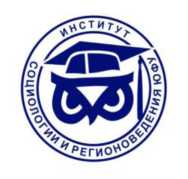 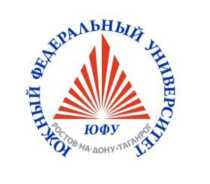 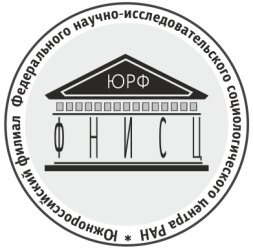 Министерство науки и высшего образованияРоссийской ФедерацииСовет ректоров вузов Юга РоссииОбщественная Палата Ростовской областиИнститут социологии и регионоведения ЮФУ Южно-Российский филиал ФНИСЦ РАН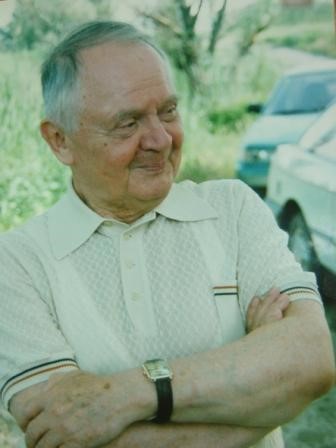 Всероссийская научная конференция XVII Ждановские чтения «Российская государственно-гражданская идентичность сквозь призму восприятия истории и культуры»ПРОГРАММА19 декабря 2022 г.г. Ростов-на-ДонуМинистерство науки и высшего образованияРоссийской ФедерацииСовет ректоров вузов Юга РоссииОбщественная Палата Ростовской областиИнститут социологии и регионоведения ЮФУ Южно-Российский филиал ФНИСЦ РАНВсероссийская научная конференция XVII Ждановские чтения «Российская государственно-гражданская идентичность сквозь призму восприятия истории и культуры»ПРОГРАММА19 декабря 2022 г.г. Ростов-на-ДонуОРГКОМИТЕТВолков Юрий Григорьевич – Заслуженный деятель науки РФ, доктор философских наук, профессор, научный руководитель Института социологии и регионоведения Южного федерального университета, председатель оргкомитета XVI Ждановских чтений.Бедрик Андрей Владимирович – кандидат социологических наук, доцент, директор Института социологии и регионоведения Южного федерального университета, сопредседатель оргкомитета XVI Ждановских чтений. Боровская Марина Александровна – доктор экономических наук, профессор, президент Южного Федерального университета, председатель Совета ректоров вузов Юга России, сопредседатель оргкомитета XVI Ждановских чтений.Кущев Вячеслав Митрофанович – художественный руководитель Ростовского государственного музыкального театра, почетный гражданин г. Ростова-на-Дону, председатель Общественной Палаты Ростовской области, сопредседатель Оргкомитета XVI Ждановских чтений.Асланов Яков Андреевич – кандидат социологических наук, проректор по воспитательной работе и реализации молодежных программ Южного федерального университета. Бинеева Наталья Камильевна – кандидат социологических наук, доцент кафедры теоретической социологии и методологии региональных исследований Южного федерального университета, директор  Южно-Российского филиала Федерального научно-исследовательского социологического центра Российской академии наук. Верещагина Анна Владимировна – доктор социологических наук, профессор кафедры теоретической социологии и методологии региональных исследований Южного федерального университета.Гурба Владимир Николаевич – доктор социологических наук, заместитель полномочного представителя Президента РФ в Южном федеральном округе, заведующий кафедрой конфликтологии и национальной безопасности Института социологии и регионоведения Южного федерального университета.Гуськов Игорь Александрович – доктор социологических наук, профессор, Первый заместитель губернатора Ростовской области.Зерщиков Юрий Стефанович – первый заместитель председателя Общественной палаты Ростовской области, к.э.н.Золотарев Владимир Семенович – доктор экономических наук, профессор, общественный и государственный деятель, Ростовский государственный экономический университет.Жаде Зуриет Анзауровна – доктор политических наук, профессор, Адыгейский государственный университет.Жданов Андрей Юрьевич – председатель правления Фонда развития науки, культуры и образования Юрия Андреевича Жданова.Карташевич Екатерина Владимировна - кандидат социологических наук, старший преподаватель, Институт социологии и регионоведения Южного федерального университета.Кузнецов  Николай Геннадьевич  – научный руководитель университета, доктор экономических наук, профессор, заслуженный деятель науки РФ, председатель общественного совета при Правительстве Ростовской области.Кумыков Ауес Мухамедович – доктор философских наук, проректор Кабардино-Балкарского государственного аграрного университета.Ляушева Светлана Аслановна – доктор  философских наук, профессор, Адыгейский государственный университет.Пантелеев Вадим Геннадьевич – младший научный сотрудник Южно-Российского филиала Федерального научно-исследовательского социологического центра Российской академии наук. Попов Александр Васильевич – почетный гражданин Ростовской области, доктор социологических наук, заведующий кафедрой регионалистики и евразийских исследований им. Ю.А. Жданова ИСиР ЮФУ.Сериков Антон Владимирович – кандидат социологических наук, руководитель направления по взаимодействию с партнерами президентской платформы «Россия – страна возможностей».Хунагов Рашид Думаличевич – доктор социологических наук, профессор, директор Института комплексных социальных проблем Адыгейского государственного университета.Уважаемые коллеги!  Приглашаем Вас принять участие в работе традиционных XVII Ждановских чтений «Российская государственно-гражданская идентичность сквозь призму восприятия истории и культуры», которые состоятся 19 декабря 2022 года по адресу г.Ростов-на-Дону, ул. Пушкинская 160., аудитория-34 в 14:00.Ежегодная конференция направлена на консолидацию ученых и практиков в решении социальных проблем регионального сообщества, а также на поддержку молодых ученых и исследователей в области регионоведения, социологии, политологии, истории, философии. К участию приглашаются ученые, преподаватели образовательных и научных организаций, докторанты, аспиранты, магистранты, представители органов власти, местного самоуправления, общественных организаций, средств массовой информации. В рамках конференции будет проведен XVI Международный ежегодный конкурс научных работ им. Ю.А. Жданова по 3-м номинациям «Опытные исследователи», «Молодые ученые» и «Студенты».19 декабря 2022 г., понедельникИнститут социологии и регионоведения Южного федерального университета,г. Ростов-на-Дону, ул. Пушкинская, 160, аудитория - 34.Мероприятие проводится в смешанной форме с использованием возможностей платформы Microsoft Teams (Ссылка для подключения будет размещена на сайте ИСИР ЮФУ https://isir.sfedu.ru/)14:00 – Открытие XVII Ждановских чтенийПросмотр фильма о Ю.А. ЖдановеОбращение научного руководителя Южного федерального университета, академика РАН В.И. Минкина о Ю.А. ЖдановеПРИВЕТСТВИЕ ПОЧЕТНЫХ ГОСТЕЙНаграждение победителей XVI Международного ежегодного конкурса научных работ им. Ю.А. ЖдановаВручение благодарственных писем «За продвижение и развитие идей и ценностей  Юрия Андреевича Жданова»Вручение именных стипендий им. Ю.А. Жданова студентам ЮФУ от Банка «Центр-инвест»                                                                                                                                                                                                                                                                                                                                                                                                                                                                                                                                                                                                                                                                                                                                                                                                                                                                                                                                                                                                                                                                                                                                                                                                                                                                                                                                                                                                                                                                                                                                                                                                                                                                                                                                                                                                                                                                                                                                                                                                                                                                                                                                                                                                                                                                                                                                                                                                                                                                                                                                                                                                                                                                                                                                                                                                                                                                                                                                                                                                                                                                                                                                                                                                                                                                                                          15:00-17:00 – Выступления лауреатов XVI Ждановских чтений и других участников конференцииОфициальное закрытие XVII Ждановских чтений